Procurement Journey Opportunity Assessment  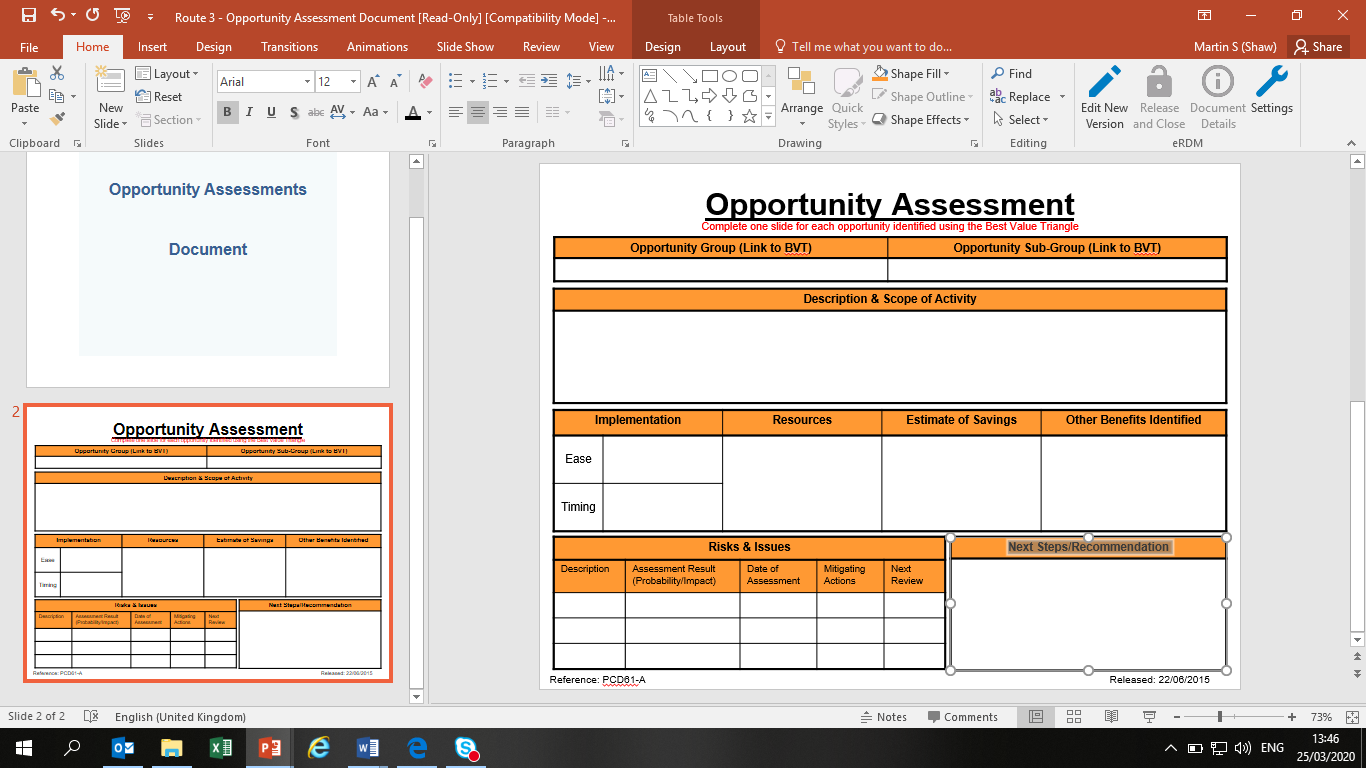 